Peace River Minor Hockey Association 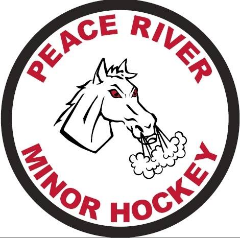 Executive Meeting MinutesJan 17/2024Mr. Mikes @ 7:00 pm Attendance:Attendance:Director of Directors: Trevor MassierFundraising: Tianna RebalkinDirector of U11 & U13: Chris DavorenTreasurer: Peter BusatEquip. Director: Steve RosinPond Hockey: Matthew SmithDirector of U7 & U9: Sara WoodVice President: Brad DallynSecretary: Ashley SchrohRef. Director: Troy KishDirector of U15 & U18: Kelly Flynn Promotions: Megan CurryRegrets:Regrets:President: Trevor LamabeDirector of Teams: Damon Jeffs1.0Opening of MeetingCalled meeting to order at 7:00 pm; motion by Kelly, seconded by Megan. Carried.Motion to accept agenda with additions, moved by Kelly, seconded by Megan. Carried2.0Previous Minutes2.1 Motion to accept previous minutes from Nov & Dec 2023; motion by Matt; seconded by Steve, Carried.3.0Unfinished Business3.1 Bylaw: quote to come.3.2 Trademarking: Trademarking; payment needs to be made before any movement forward; Megan to get quote for board to issue cheque; more to come.  4U.0Executive Counsel Report4.1 Treasurer: To date total revenue looking good and tracking good based on other seasons; revenue from raffle not included so will be next meetings agenda; still to receive income from rink boards that need to be collected on.Team to look at cheques at end of season and reorder with ATB for next seasons team. Motion to accept financials as presented; motion made by Troy, seconded by Kelly. Carried. 4.2 Administration Update: Online motion for casino application; board approved this motion online and will carry it through.Gift card for goalie equipment donation was approved as an online motion and will carry through. March to be busy as association is hosting play off weekends for All Peace and U13 AA programs; U13 AA playoffs were approved last season. All Peace playoffs were given to our Association; bid was not put forward; so home team per game will be filling jobs to run game; refs and ice need to be paid for running approx. at $600.00; association to pay; Megan made motion that association to pay for fees incurred with playoff weekends for All Peace teams, seconded by Trevor. Carried Any teams that make provincials; teams to be reminded that association pay $1.00 per km one way up to a max of $1000.00. Board to donate beverages and snacks for teams and referees up to a max of $500.00 on March 7-10 weekend as previously done in past years. 4.3 President & Vice President Update: Any tournaments that are attended outside of regular season with selected teams will need board approval if they are to wear PRMHA jerseys etc. Pre-season camps to run similar to last season which will include association camp, power skating followed by Hockey Alberta Camp; board to start discussions during upcoming meetings.  4.4 Fundraising: Raffle ending; just need to start collecting tickets; casino was applied for; link to be sent out to association for signup once approved. 4.5 Equipment: Need new jersey bags at some point. 4.6 Coaching: Tabled. 4.7 Promotions: Nothing new to add. 4.8 Referee: all good.4.9 Director of Directors: Nothing new to add; year is going smooth; sanction changes have been an improvement to the season.4.10 U7 & U9: Nothing new to add. 4.11 U11 & U13: Attendance has been an issue; coaches to navigate for teams how they want to handle with their teams; each team can bring an affiliate if players availability is not updated. 4.12 U15 & U18: Nothing new to add. 4.13 Safety: Still waiting to hear how to move forward on safety/emergency protocol posters from the Town of Peace River; updates to come. 5.0New Business & Agenda Additions5.1 Sub-Board or new board for AA programs: AA leagues are beginning to mandate the need for a sub-board for the AA program as to further the involvement of the draw zone and have a stronger regional pull; this board can fall under PRMHA bylaws and regulations; logistics to be worked out in upcoming meetings; potential for new logo, team name as to incorporate a regional team; Brad to call associations from our draw zone to pull new board members to this new AA sub-board; ID camps to be planned and dates to be determined ASAP; sub-board to follow HA model. 5.2 Goalie camp: Proposed to move goalie camp to same week as association camp; Aug 19-23; as goalies need 2 x 1 hour on ice sessions and 1 hour off ice camp; board agrees to adjust the schedule of the association camp to accommodate goalies.  6.06.1 Bylaws & Policy Committee: to pick up in November 2023 to provide update at time of AGM. Will meet approx. every two weeks; will initially investigate use of team bank cards and whether they should be available to teams as well as adding new position to PRMHA board of directors. 7.0Adjournment7.1 Next Meeting date: Feb 28 @ 7:00 pm  7.2 Motion to adjourn made @ 9:29; motion made by Tianna, seconded by Troy. 